OverviewIt has been two years since the nursery received the NFI NIDCAP Nursery Certification Award. The following certification renewal application helps to ensure that the nursery maintains a high standard of NIDCAP care for infants, their families and the professionals and staff who care for them, as well as for the environment. Therefore the applicant is invited to complete the NIDCAP Nursery Certification Renewal Application Form: Year 2 below.Submission InstructionsStep 1: 	Email the completed NIDCAP Nursery Certification Renewal Application: Year 2 in PDF format to Rodd Hedlund at:  nidcapnurserydirector@nidcap.orgStep 2: 	Send the non-refundable application fee of $500.00 to:			Gloria McAnulty, PhD			National NIDCAP Training Center			Boston Children’s Hospital, EN107 			320 Longwood Avenue			Boston, MA, 02115			617-3555-8249			nidcap@childrens.harvard.eduIf you wish to wire transfer the application fee to the NFI, please contact Mr. Rodd Hedlund, MEd for wire transfer instructions. Once the non-refundable recertification fee has been received, the certification renewal process will proceed. Additional InformationFor all NIDCAP Nursery Program inquiries, certification renewal application materials, guidance and/or questions, please contact: 	
Rodd E. Hedlund, MEdDirector, NIDCAP Nursery Program 2032 Quail Creek DriveLawrence, Kansas 66047785-841-5440nidcapnurserydirector@nidcap.org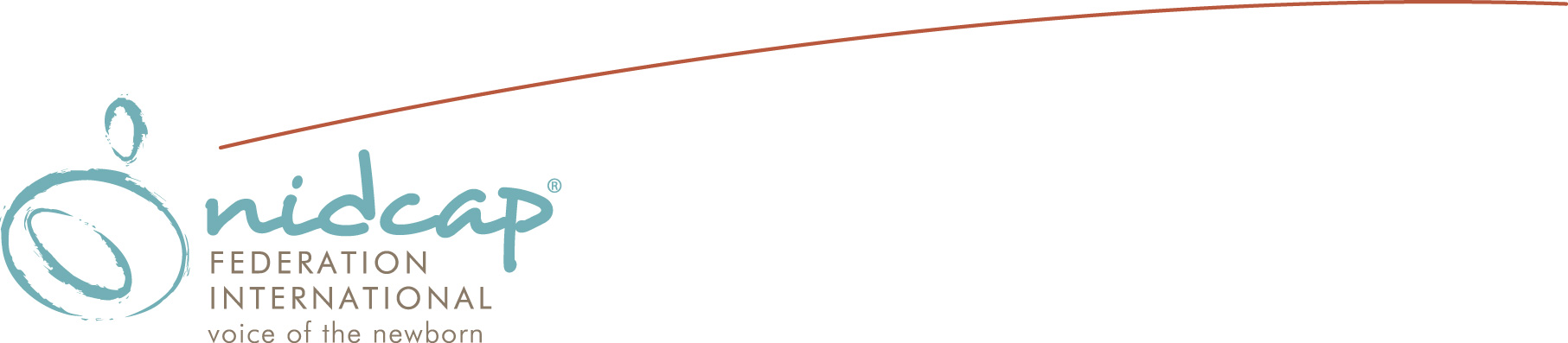 NIDCAP Nursery Program Certification Renewal Application: Year 2Please complete this application by typing in the expandable shaded text boxes. Please provide concise, detailed information when filling out this application. This will help expedite the certification renewal process.1. Name of Nursery:      2. Hospital:       3. Address:      4. 	Contact Person(s):  For each contact person listed below, please include name, credentials, position, title, address, telephone and fax number.a.      b.      c.      d.      5. Person(s) Completing Application: a.      b.      c.      d.      6. Administrative Leadership a. 	Hospital CEO:	 	     b. 	Director of Nursing: 		     c. 	Medical Director: 		     d. 	Nursery Director/Nurse Manager: 		     e. 	Other:			     Have any changes occurred in the Administrative Leadership since you received NFI NIDCAP Nursery Certification?      	    If so, please describe:       Has this change had an effect upon the care of infants, their families, or the professionals and staff professionals and staff who care for them?          If so, please describe:       _________________________________________________________________________7. NIDCAP Trainer(s)Please list all NIDCAP/APIB Trainers that have worked with you in the last two years. Please, indicate specific dates when training and/or consultation occurred.       Have any changes occurred regarding your NIDCAP Trainer(s) current affiliation with your nursery?            If so, please describe:      Have these changes had an effect upon the care of infants, their families, or the professionals and staff who care for them?	           If so, please describe:      _________________________________________________________________________8. NIDCAP Certified Professionals Please list all NIDCAP certified professional(s) currently working in your nursery, with dates of certification and certifying Trainer’s name and affiliation:      Have the roles and responsibilities of the NIDCAP certified professional(s) that currently serve your nursery changed?            If so, please describe:          Did the change(s) have an effect upon the care of infants, their families, or the professionals and staff who care for them? 	               If so, please, describe:         _________________________________________________________________________9.  NIDCAP Nursery Leaders Have the roles and responsibilities of the Nursery NIDCAP Leaders changed?       If so, please describe:       Did the change(s) have an effect upon the care of infants, their families, or the professionals and staff who care for them? 	            If so, please, describe:      _________________________________________________________________________10. Nursery Interdisciplinary Care TeamDescribe the nursery’s interdisciplinary developmental care team:      Has this changed? 	       If so, please describe:      Did this change(s) have an effect upon the care of infants, their families, or the professionals and staff who care for them? 	          If so, please describe:      _________________________________________________________________________11. Description of Hospital and Nursery	a. Hospital Accreditation and Licensure 	1. Is your hospital accredited (e.g., JCAHO or equivalent)?            	If so, please provide the name of the accreditation organization and the date of the 	most recent accreditation and time interval until next accreditation:      	2. Is your hospital accredited and/or licensed by an independent body?      	If so, please provide the name of accreditation and/or licensing body and the date of the 	most recent accreditation and time interval until next accreditation:            
	b. Population Served		1. Does the nursery provide long-term care for infants less than 1500 grams and 30  		weeks gestation (AAP Level III A, B, or C)?       	     	 If yes, please indicate certification level:        	      	Has this changed? 			              	       If so, please describe: 		         	Have these changes had an effect upon the care of infants, their families, or the 	professionals and staff who care for them?       		If so, please describe:              _________________________________________________________________________  	2. Level of care provided in the nursery with number of beds per level:	       Intensive (Level III)	No. of beds:             Intermediate (Level II)	No. of beds:             Other			No. of beds:      Please describe “Other”       Has the level of care in the nursery and/or number of beds per level changed?        If so, please describe:      Have these changes had an effect upon the care of infants, their families, or the professionals and staff who care for them?       If so, please describe:       _________________________________________________________________________________3.  Range of ages cared for (specify in weeks post conception):            	Has this changed?       	If so, please describe:              Have these changes had an effect upon the care of infants, their families, or the       professionals and staff who care for them?              If so, please describe:       ________________________________________________________________________________ 	4. Range of services provided:       Transport       Inborn       Surgical	       ECMO       Re-admissions       Other   Please describe:      Has this changed?                  If so, please describe:       Have these changes had an effect upon the care of infants, their families, or the professionals and staff who care for them?      If so, please describe:       _____________________________________________________________________________	5. Does your nursery accept “back-transport” of convalescent infants less than 1500 grams and 30 weeks gestation?                    Has this changed?                         	If so, please describe:             	Have these changes had an effect upon the care of infants, their families, or the professionals and staff who care for them?       	If so, please describe:       _________________________________________________________________________________       6. Please describe the population served (e.g., geographical range of communities served, ethnicities, socio- economic groups, languages spoken, etc.):      	Please indicate any changes that have occurred in your patient population:      _________________________________________________________________________________	7. Please describe the specifics of your nursery’s population, including average census 	by level of care and gestational age at birth, average length of hospitalization, average 	age of infants, reasons admitted, etc.:       Has this changed?                  If so, please describe:       Have these changes had an effect upon the care of infants, their families, or the professionals and staff who care for them?       If so, please describe:       _________________________________________________________________________________	c. NIDCAP Training        1. How many staff members have achieved NIDCAP Professional         certification or recertification since the submission of the nursery’s initial NIDCAP Nursery Program Application: Part I:        Nurses:         Doctors:         NNPs:         ARNPs:         Psychologists:              OT:         PT:          Speech/Hearing:         Respiratory Therapists:              Respiratory Technicians:          Other:        ________________________________________________________________________________      2. How many staff members have attended a day-long Introductory NIDCAP Presentation since the submission of the nursery’s initial NIDCAP Nursery Program Application: Part I: Nurses:         Doctors:         NNPs:         ARNPs:         Psychologists:       OT:         PT:          Speech/Hearing:         Respiratory Therapists:      	 Respiratory Technicians:          Other:         Please describe “Other”:      ________________________________________________________________________________ 	  3. Does your nursery provide financial support for staff seeking NIDCAP reliability?   If yes, please describe:        Has this changed?                 If so, please describe:           Has this change had an effect upon the care of infants, their families, or the   professionals and staff who care for them?              If so, please describe:        _________________________________________________________________________________        4. Does your nursery provide an overview of the NIDCAP approach in the orientation of           your nursery staff?  	         If yes, please describe:       Has this changed?              If so, please describe:         Has this had an effect upon the care of infants, their families, or the professionals and staff that care for them?             If so, please describe:      ______________________________________________________________________________  5. Do any members of the nursery staff currently receive NIDCAP Training?        If yes, please describe:        Has your nursery staff received additional NIDCAP Training since the submission of     NIDCAP Nursery Program Application: Part I?             If so, please describe:      	         Have these changes had an effect upon the care of infants, their families, or the professionals           and staff who care for them?        If so, please describe:       ________________________________________________________________________6. Does your staff include at least one full-time position with the responsibility for   education/staff development (e.g., Clinical Educator, Clinical Nurse Specialist)?        If yes, please describe the role of this person:         Is he/she NIDCAP Certified?         Has this changed?                    If so, please describe:              Have these changes had an effect upon the care of infants, their families, or the professionals          and staff who care for them?                If so, please describe:       ___________________________________________________________________________	d. NIDCAP Practice	  	1. Is your nursery leadership, across all disciplines, formally committed to practice the          NIDCAP approach to care (i.e., Hospital Administration, Medicine, Nursing,       Psychologists, Social Work, Occupational and Physical Therapists, Respiratory       Therapists)?             If yes, please describe and/or provide descriptive evidence that demonstrates this       formal commitment:             Is this a change?                If so, please, describe:               Are certain groups of professionals (e.g., MDs, RNs, OTs/PTs, etc.) more committed to the NIDCAP approach to care than others?            Does this have an effect upon the care of infants, their families, or the professionals and staff who care for them?                 If so, please describe:        _________________________________________________________________________________  	2. Does your nursery practice NIDCAP, family-centered care with all infants from admission to discharge?         	 If yes, please provide descriptive evidence of this family-centered practice:      	 Has this changed?       	 If so, please, describe:              Does this have an effect upon the care of infants, their families, or the professionals        and staff who  care for them?                    If so, please describe:       ________________________________________________________________________________  	3. What is the size of the typical nurse assignment in your nursery (i.e., nurse to infant ratio)?              	 In acute care?        	 In convalescent care?       	 Has any of the above changed?      	 If so, please, describe:       	 Does this have an effect upon the care of infants, their families, or the professionals             and staff who care for them?                      If so, please describe:         _________________________________________________________________________________ 4. Do the current assignments allow the nursery staff to provide individualized NIDCAP         family-centered care?           Please describe:                      Has this changed?                  If yes, please, describe:        Does this have an effect upon the care of infants, their families, or the professionals and staff that care for them?            If so, please describe:         ___________________________________________________________________________________12. Overall Nursery Self-Evaluation & Reflective Summarya. The initial NFI NIDCAP Nursery Certification award letter may have included recommendations that are summarized below. Please describe any progress the nursery may have made towards accomplishing each of these recommendations.___________________________________________________________________________________b. Please, describe the strengths and challenges of your nursery in the currentimplementation of NIDCAP, family-centered care.1. Strengths:          2. Challenges:         _____________________________________________________________________________________c. What has been the most significant change in the nursery since attaining NFI-NIDCAP Nursery Certification?       _____________________________________________________________________________________d. Do the infants and their families continue to benefit from the nursery’s developmental care work since NFI-NIDCAP Nursery Certification was granted?       _____________________________________________________________________________________e. Is the nursery continuing to maintain the high quality of NIDCAP care since certification as an NFI NIDCAP Nursery?      _____________________________________________________________________________________f. Currently, how would you rate the nursery in each of the four categories of the Nursery Assessment Manual (i.e., Environment, Infant, Family, Staff) using the five score points below:	(1) Traditional, conventional care;  	(2) The beginning or a minimal degree or level of NIDCAP implementation;  	(3) An inconsistent, variable or moderate degree or level of NIDCAP implementation;  	(4) A consistent well‐integrated level or degree of NIDCAP implementation; and  	(5) A highly attuned, distinguished level or degree of NIDCAP implementation.        Check the box of the score that currently reflects the status of the nursery today:  	Physical Environment of the Hospital and Nursery:  	1   2   3   4   5 Philosophy and Implementation of Care: Infant:   	1   2   3   4   5 	Philosophy and Implementation of Care: Family:   	1   2   3   4   5 	Philosophy and Implementation of Care: Staff:    	1   2   3   4   5 _________________________________________________________________________________g. Additional Comments:      